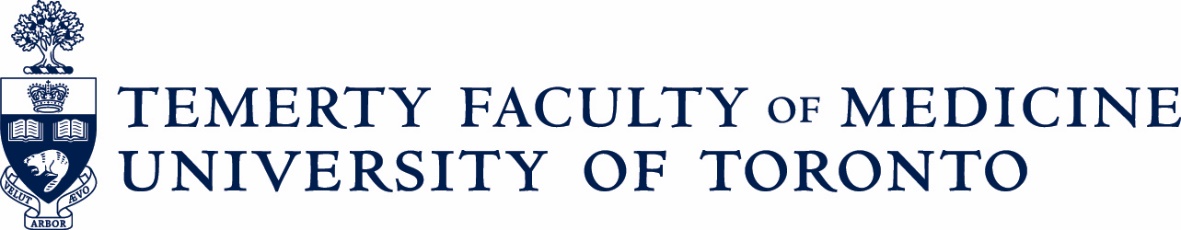 REHAB SECTOR GUIDELINES for  STATUS-ONLY LECTURER &ADJUNCT LECTURER APPOINTMENTS2021 - 2022Initial Appointment Application Period is December 1, 2021 to January 31, 2022Referee Submission Deadline for Initial Appointments: February 14, 2022Annual Activity Report for Renewal of Appointment Application Period: 
December 1, 2021 to January 31, 2022Rehabilitation Sciences SectorTemerty Faculty of MedicineUniversity of Toronto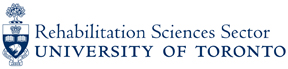 Status-only Lecturer and Adjunct Lecturer Appointment GuidelinesRehabilitation Sciences Sector  Temerty Faculty of MedicineINTRODUCTION	3CONTACT INFORMATION	4RESPONSIBILITIES and PRIVILEGES	5NOTIFICATION to RENEW APPOINTMENT	5ABOUT STATUS-ONLY LECTURER AND ADJUNCT LECTURER APPOINTMENTS	7LIST OF FULL and COMMUNITY-AFFILIATE SITES........................................................................ 8HOW AND WHEN TO APPLY ……………………………………………………………………………… 8CRITERIA FOR APPOINTMENTS	11REVIEW OF APPOINTMENTS AND RENEWALS	13TERM OF APPOINTMENT…………………………………………………………………………………. 13TERMINATION OF APPOINTMENT	13REMUNERATION	13Status-only Lecturer and Adjunct Lecturer Appointment GuidelinesRehabilitation Sciences SectorTemerty Faculty of Medicine, University of TorontoNovember 20212Department of Occupational Science and Occupational TherapyDepartment of Physical TherapyDepartment of Speech-Language PathologyINTRODUCTIONThe Rehabilitation Sciences Sector, of the Temerty Faculty of Medicine at the University of Toronto, comprises the Department of Occupational Science and Occupational Therapy (OS&OT), Department of Physical Therapy (PT), Department of Speech-Language Pathology (SLP) and the Rehabilitation Sciences Institute (RSI). We are located on the first floor in the Rehabilitation Sciences Building at 500 University Avenue.The academic goals of the Rehabilitation Sciences Sector cannot be met without the participation of talented individuals from many organizations and agencies from outside the University. The aim of Status-only Lecturer and Adjunct Lecturer academic appointments is to recognize the participation of highly qualified and dedicated, practitioners, researchers, and members of the community in the academic and practical education components of our programs. These appointees augment the efforts and expertise of the full-time departmental faculty. We are seeking appointees whomaintain a high level of expertise and competence in their discipline;are skilled at communicating expertise to members of their respective discipline and the broader health care community; can stimulate, challenge, and develop the scholarly and practical capacity of students; andcontribute to the growth of the discipline by building the body of knowledge or advancing the quality, efficiency, and effectiveness of practice.These Guidelines for Status-only Lecturer and Adjunct Lecturer academic appointments were developed in accordance with Temerty Faculty of Medicine policies and procedures and specifically address the needs of the Rehabilitation Sciences Sector. We ask that you familiarize yourself with these Guidelines for the purpose of developing an understanding of academic appointments and the privileges and responsibilities they bring.CONTACT INFORMATIONGeneral Inquiries:Please contact the Administrative Assistant to the Executive Chair and Rehabilitation Sector Chairs, Annmarie Riley at 416-978-4648 or the following e-mail addresses: Department of Occupational Science and Occupational Therapy: ot.statusappt@utoronto.caDepartment of Physical Therapy: pt.statusappt@utoronto.caDepartment of Speech-Language Pathology: slp.statusappt@utoronto.caChairs of the Departmental Appointment Committees:	Department of Occupational Science and Occupational TherapyJane Davis, MSc, OT Reg. (Ont.)ja.davis@utoronto.ca	Department of Physical TherapySharon Gabison, BSc, BScPT, MSc, PhDshar.gabison@utoronto.caJaimie Coleman, PT, BPHE, MScPT, MHMjaimie.coleman@utoronto.ca	Department of Speech-Language PathologySusan J. Wagner, MSc (CD), BSc, (SPA), Reg. CASLPO, SLP(C)susan.wagner@utoronto.caPOLICIES and GUIDELINESThe information provided in these Guidelines is in accordance with the following documents:Operations Manual of the Faculty Appointments Advisory Committee (FAAC) – https://temertymedicine.utoronto.ca/faculty-appointments Academic Administrative Procedures Manual on Status-Only, Adjunct, and Visiting Professors https://www.aapm.utoronto.ca/academic-administrative-procedures-manual/other-appointments/status-only-adjunct-visiting-professors  Temerty Faculty of Medicine Guidelines for the Appointment and Annual Review of Status-only, Adjunct, and Visiting Professors – see previous linkRESPONSIBILITIES and PRIVILEGESAppointments include the following responsibilities and privileges.ResponsibilitiesIt is expected that you will govern yourself in accordance with all applicable Faculty of Medicine and University of Toronto (U of T) policies:Policies that Govern Teaching and Research: http://www.governingcouncil.utoronto.ca/Governing_Council/policies.htm Policy on the Code of Behaviour on Academic Matters: http://www.governingcouncil.utoronto.ca/Assets/Governing+Council+Digital+Assets/Policies/PDF/ppjun011995.pdf Principles and Responsibilities Regarding Conduct of Research; the University of Toronto Framework to Address Allegations of Research Misconduct and its Addendum; and the Guidelines for Ethics & Professionalism in Clinical Training and Teaching: http://www.medicine.utoronto.ca/research/ethics-policies-and-guidelinesPolicy on Conflict of Interest - Academic Staff:  https://governingcouncil.utoronto.ca/secretariat/policies/conflict-interest-policy-academic-staff-june-22-1994You must acknowledge your affiliation with the Department in all publications and scholarly works resulting from your Status-only Lecturer or Adjunct Lecturer appointment. This appointment and any previous appointments must be listed on your resume/CV in the appointments section.You must notify the Rehabilitation Sciences Sector of any changes to your contact information during the term of your appointment (e.g., e-mail address, home address, phone number, employment, parental leave, or other extended absences). You must check your utoronto e-mail account throughout the year to ensure you receive all notices and alerts issued by the University of Toronto, particularly notices pertaining to your Status-only Lecturer and Adjunct Lecturer appointment renewal.IMPORTANT:	NOTIFICATION TO RENEW APPOINTMENTAll current status-only lecturers and adjunct lecturers will be sent an e-mail notification on December 1, 2021 to inform them that the application cycle is now open to receive their annual activity report renewal application. A unique link to your activity report form will be included in your email; this link is attached to your appointment ID. The deadline to submit is January 31, 2022. IF YOU HAVE NOT RECEIVED A NOTIFICATION FOR RENEWAL BY December 2, 2021, PLEASE CONTACT ANNMARIE RILEY IN THE REHAB SCIENCES SECTOR OFFICE AT rehab.sector@utoronto.caPrivileges 	CommunicationUse of University of Toronto e-mail addressReceipt of ongoing communication with your respective Department, the Temerty Faculty of Medicine (e.g., the MedEmail e-newsletter), and the University of TorontoResources Access to the University of Toronto libraries, including electronic journals and other resourcesAccess to academic development programs provided by your respective Department open only to status-only, adjunct, and cross-appointed faculty (e.g., training workshops, writing workshops)Access to workshops and services offered by the Centre for Faculty Development (CFD). Call 416-864-6060 or visit their website: http://www.cfd.med.utoronto.ca/Access to organizational benefits at a reduced rate (often requires TCard, University of Toronto identification card, to use benefit): U of T Bookstore, VIA Rail Canada, and WorkPerks discount program. http://benefits.hrandequity.utoronto.ca/other-benefitsRecognition and OpportunitiesRecognition of academic ability that may broaden the scope for future employmentOpportunities for personal and professional growth Research, Ethics, and Grant ApplicationsOpportunities for collaborative research with faculty (both status and adjunct lecturers)Status-only lecturers may apply for eligibility to hold primary investigator status for research ethics applications and to apply for grants through the University (not available for adjunct lecturers)STATUS-ONLY LECTURER AND ADJUNCT LECTURER APPOINTMENTSStatus-only Lecturer and Adjunct Lecturer appointments are non-salaried academic appointments granted to individuals to formally acknowledge their academic contributions to the University of Toronto. The online application process described in these guidelines is used for both types of appointments*.Status-only Lecturer Appointments are available to individuals who are employed at “Full or Community-Affiliated Sites” (see Box 1 on the next page) and meet the eligibility criteria set out by the Faculty of Medicine and the University of Toronto. Status-only appointments are non-salaried and normally receive no remuneration from the University of Toronto. Such appointments are made to allow a qualified individual from an appropriate institution to participate more fully in an academic unit’s teaching or research program. The University of Toronto Provost’s Office sets the guidelines for status-only appointments.In the Temerty Faculty of Medicine, within the Rehabilitation Sciences Sector, most Status-only Lecturer appointments are granted to registered rehabilitation practitioners employed by one of the University of Toronto’s full or community-affiliated sites, whose primary role is to provide practical teaching. Individuals applying for a Status-only Lecturer appointment can hold full-time or parttime employment arrangements with a job description that supports academic contributions to the profession (practical teaching, education, and research; for example, professional student education and continuing education). Adjunct Lecturer Appointments are available to individuals who have specialized expertise or learning that is of value to the department, who are most often not employed by the organizations mentioned in Box 1 and who are in a position that is primarily non-academic. This category includes individuals contributing to the Rehabilitation Sciences Sector’s academic mission who are employed with private organization.NOTE: Postdoctoral fellows or individuals who have a position paid for by the University of Toronto (including teaching or research assistantships; accessibility advisors; sessional appointments) are ineligible for an academic appointment. *Candidates applying for, or who already hold, a professorial rank appointment do not apply using the links in these guidelines. These candidates should contact the respective Department Chair directly: Dr. Mary Forhan (OSOT)  mary.forhan@utoronto.ca; Dr. Susan Jaglal (PT) susan.jaglal@utoronto.ca; Dr. Pascal van Lieshout (SLP) slp.chair@utoronto.caHOW AND WHEN TO APPLYAppointment is for a 1-3 year term beginning July 1, 2022, as determined by the Department.Initial Appointments: Initial applications will be accepted up to January 31, 2022. Referees must submit their signed reference letters for these individuals by February 14, 2022. Initial appointments will start on the 1st of July following the Dean’s final approval and will be for a duration of 1-3 years. During the first winter of their initial appointment, initial appointment holders will be notified to complete their first annual activity report for appointment renewal.Renewal Appointments: Appointment holders must complete and submit an annual activity report for their yearly appointment renewal between December 1, 2021 and January 31, 2022. INITIAL Status-only Lecturer Application: Complete and submit an application between December 1, 2021 and January 31, 2022. For Status-only Lecturer INITIAL appointments, 2 reference letters are required by February 14, 2022. Applications will not be considered until all reference letters are received.How to apply for an initial Status-only Lecturer appointment: Applications are submitted using the online application system. Please review the following webpage for information, application documents, and instructions on how to submit an online application: https://aca.med.utoronto.ca/rehab-sciences-sector How to apply for an initial Adjunct Lecturer appointment: Applications are submitted using the online application system. Please review the following webpage for information, application documents, and instructions on how to submit an online application: https://aca.med.utoronto.ca/rehabilitation-sciences-sector-0 Required information: Please reference the appropriate academic appointment category below for document requirements.Initial Academic AppointmentCandidates who do not hold an active academic appointment with one of the Rehabilitation Sciences Sector departments can submit an application for an initial academic appointment.The following documents are required: Online application form Resume or curriculum vitae (please list previous/current appointments, if applicable)For Status-only Applications: Initial Status-only applications require the submission of 2 reference letters (signed and on letterhead) following submission of your application. Please contact your referees before you submit your application to ensure that they will be able to submit their letters by the deadline. Within one week of submitting your application, you will receive e-mailed instructions on how to submit the reference letters. Please forward this e-mail to your referees so that they know how to send in their reference letter. All reference letters must be received by February 14, 2022. No applications will be considered until all reference letters have been received.  Annual Renewal of Academic AppointmentAll active Status-only or Adjunct Lecturers holding an academic appointment with one of the Rehabilitation Sciences Sector departments must complete an annual activity report for annual renewal. Submission of your activity report will be accepted as your appointment renewal application, unless additional information is required.CEO or Designate Sign-off for Status-only Lecturer ApplicantsStatus-only Lecturer applicants require employment confirmation and approval of the appointment from their primary employer, indicating that the employer agrees to the Status-only Lecturer appointment and that the applicant is employed with that institution. Applicants are not required to obtain these signatures. Once applications have been reviewed by the Department Appointment Committee and the University of Toronto, the Rehabilitation Sciences Sector will seek sign-off approval from each site’s CEO or designate for each applicant applying for initial and re-appointment.Review and Completion of ApplicationsA Departmental Appointments Committee, Human Resources, and the Dean (if applicable) will review the candidate’s application and decide on appointment eligibility. If an initial appointment is approved, a Letter of Offer will be forwarded to the candidate stating the rank or title and terms of the appointment. The candidate is then required to sign and return a copy of the initial appointment letter to the Administrative Assistant to the Executive Chair and Rehabilitation Sciences Sector Chairs, Rehabilitation Sciences Sector, Annmarie Riley. Signed letters and additional documents must be received by the department for the appointment to be finalized.  Initial appointments are not considered active until the signed letter and additional documents are received by the department. Signed letters and additional documents can be delivered by e-mail (preferred), fax, and postal mail. Scanned signatures are accepted.If a renewal appointment is recommended and approved, the respective Department Chair will forward to the appointee a Letter of Confirmation indicating the 1-3 year appointment renewal. A Profile Form will be included with the Initial appointment Letter of Offer for all new appointees. This form will request personal information, including birth date, social insurance number, citizenship, and a copy of the candidate’s degree(s)/diploma(s) (photocopies are accepted). Provision of this information is required by the University of Toronto to generate a personnel number. This information is kept confidential. Once the Profile Form is returned, the candidate will be assigned a University of Toronto personnel number, and a confidential letter will be forwarded to the new appointee confirming the UTOR ID. To obtain access to library services and an e-mail account, present this letter at Robarts Library (see https://library.utoronto.ca/cards-faculty-staff#f-s for location and further information). University of Toronto personnel number, UTOR ID, and library access will not be available unless the signed offer letter and additional documents are received by the department.CRITERIA FOR APPOINTMENTSAppointments are given in recognition of activities that are of value to the University in one or more of the following categories:Teaching at 500 University Avenue Clinical / Fieldwork EducationScholarly ActivityCreative Professional Activity Service to the University of TorontoDescriptions of categories and criteria for an appointment are provided below. Each category and its subsections are meant to capture the breadth of activities in which candidates may be engaged and are not intended to be all-encompassing requirements for an appointment. Applicants must be qualified minimally at the Bachelor’s level and demonstrate a significant, meaningful, ongoing commitment to the Department in one or more of the categories. If regulated professionals, individuals must be a registrant in good standing of their provincial regulatory body. Individuals are also encouraged to be a member of the appropriate provincial and/or national professional associations.The review committee will consider both the variety and extent of contribution in each of the five categories outlined below over the previous year and expected future contributions. Although appointments are granted typically to applicants whose contributions have been to the University of Toronto, academic commitment may also be demonstrated through contributions elsewhere provided it is accompanied by a reasonable expectation of future contribution to the University of Toronto.Categories of ActivitiesTeaching at 500 University Avenue Classroom lecturingFacilitation or mentorship of tutorials, seminars and small groups, including interprofessional education (IPE) sessions and online journalsClinical skills laboratories instructionDivergent case method (DCM) development and facilitation (for OT)Student evaluation/marking of examinations (practical or written) or papersTeaching Clinics facilitation (for SLP)OtherClinical / Fieldwork EducationSupervision of clinical placements/internshipsSite education coordinationStructured clinical session instruction (for PT)Guided observations instruction (for SLP) OtherScholarly ActivityGrantsPeer-reviewed publicationsPeer-reviewed abstracts/papers accepted at conferencesBooksBook chaptersNon-peer-reviewed publications (e.g., newsletters, manuals, reports, educational materials)Presentations at scientific, professional, or other meetings (non-peer-reviewed)Research student supervision (e.g., post-doc, PhD, Master’s, practicum) Other (e.g., clinical audits, program evaluation, systematic reviews, guidelines development)Creative Professional Activity Professional Innovation/Creative Excellence: Consists of an invention and/or development of a technical or conceptual innovation that has an influence on the practice of the profession (e.g., performance, film, an exhibition or staging of a work of art, original architectural or engineering design, original clinical or therapeutic techniques, or introduction of an original concept in approaching a professional problem). Contributions to the Development of Professional Practices: Demonstration of innovation and exemplary practice in the form of leadership in the profession or in professional societies, associations, or organizations that have influenced standards and/or enhanced the effectiveness of the discipline (e.g., contributions to public policy or to the changing of professional certification, the authorship or editorship of studies or reports for government bodies, the founding or re-organization of a professional society, or association with a resultant impact on professional practice or delivery of service). Membership and the holding of office in professional associations is not, in and of itself, considered evidence of creative professional activity. Sustained leadership, as defined above, and setting of standards for the profession, is the principal aim.Service to the University of TorontoAdministrative or other service to the University and related activities will be considered in assessing candidates for appointment but will not usually be a candidate’s only category of contribution.Service on departmental committeeReading for admissionsContribution to curriculum planningOther REVIEW OF APPOINTMENTS AND RENEWALS The Department is responsible for the review of all appointments to ensure that the appointment remains active, meaningful, and beneficial to all parties and continues to meet the University of Toronto criteria for an academic appointment. In recommending appointments and in the subsequent assessment of the performance of individuals who have an academic appointment, the departments and committees will follow the rules laid out in these Appointment Guidelines.A yearly e-mail notification and link will be forwarded to appointees to complete their annual activity report for renewal. All Status-only Lecturer and Adjunct Lecturer appointees are required to complete an annual activity report to be considered for renewal. TERM OF APPOINTMENTAll initial and renewing Status-only and Adjunct Lecturer appointments will be for a 1-3 year term. TERMINATION OF APPOINTMENTAn appointment automatically terminates on June 30th of the year in which the appointment expires. The departmental Status-only Lecturer and Adjunct Lecturer Appointment Committee may also recommend to the Dean of the Temerty Faculty of Medicine, the termination of an appointment at any time if the terms of the appointment are not being fulfilled by the candidate or if the needs of the program change such that the appointment is rendered redundant.Should an appointment be terminated, a letter of termination will be sent to the candidate. Privileges will automatically discontinue. Status-only faculty may resign voluntarily at any time they feel that they cannot meet the terms of the appointment. A letter of resignation MUST be forwarded to the Chair of the Department with a copy to the Administrative Assistant to the Executive Chair and Rehabilitation Sciences Sector Chairs, Rehabilitation Sciences Sector.If a Status-only faculty changes their employment from an affiliate site to a non-affiliate site (e.g., private practice), the Status-only appointment will no longer be valid and you will be required to apply for an Adjunct appointment. An Adjunct faculty is also required to apply for a Status-only appointment should their employer change during the term of their appointment. Letters of reference are required for Status-only appointments but not required for Adjunct appointments.REMUNERATIONStatus-only and Adjunct Appointees in the Rehabilitation Sciences Sector receive no remuneration from the University of Toronto.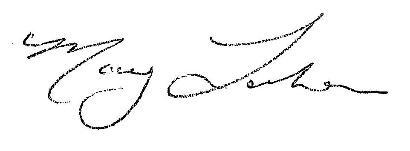 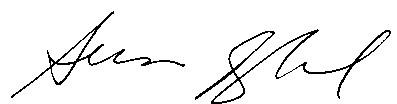 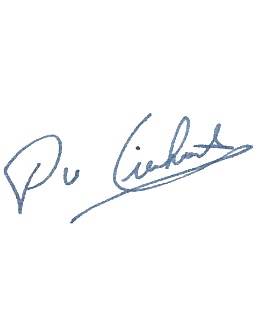 Mary Forhan, PhD, OT Reg. (Ont.)Associate Professor & ChairDepartment of Occupational Science & Occupational TherapySusan Jaglal, PhD, FCAHSProfessor and Chair Department of Physical Therapy Pascal van Lieshout, PhD Professor and Chair
Department of Speech-Language PathologyBox 1. List of Full and Community-Affiliated Sites Baycrest Centre for Geriatric CareCanadian Blood ServicesCentre for Addiction and Mental HealthGeorge Hull Centre for Children and FamiliesThe Kensington Eye InstituteThe Kensington Health CentreHolland Bloorview Kids Rehabilitation HospitalHospital for Sick ChildrenHumber River HospitalLakeridge HealthMarkham-Stouffville HospitalMichael Garron HospitalNorth York General HospitalOntario Forensic Pathology ServicesOntario Shores Centre for Mental Health SciencesRoyal Victoria Regional Health CentreScarborough and Rouge HospitalSinai Health System - Mount Sinai HospitalSinai Health System - Bridgepoint Active Health CareSouthlake Regional Health CentreSunnybrook Health Science CentreSurrey Place CentreTrillium Health Partners - Credit Valley HospitalTrillium Health Partners - Mississauga HospitalTrillium Health Partners - Queensway Health CentreUniversity Health Network - Princess Margaret Cancer CentreUniversity Health Network - Toronto General HospitalUniversity Health Network - Toronto Rehabilitation InstituteUniversity Health Network - Toronto Western HospitalUnity Health Toronto - Providence HealthcareUnity Health Toronto - St. Joseph's Health CentreUnity Health Toronto - St. Michael's Hospital Waypoint Centre for Mental Health CareWest Park Healthcare CentreWilliam Osler Health SystemWomen’s College HospitalYouthdale Treatment Centre